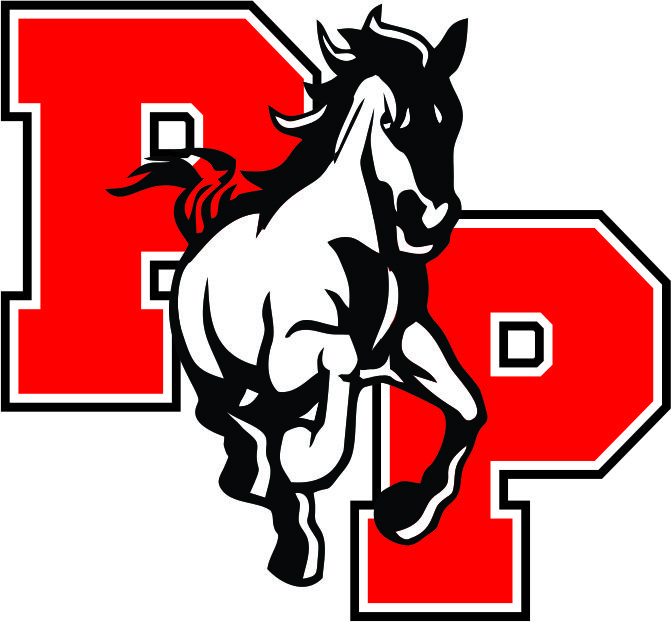 Minutes of the Palo Pinto I.S.D. Board of Trustees meeting inRegular Session July 8, 2015Members Present:	Bud Price, President, Cody Cloud, Vice-President, Beverly Fuller, Secretary, Brad Connelly & Madge Patterson Also Present:                    Professional Staff: Eric J. Cederstrom, Superintendent, Teresa Mahan, PrincipalQuorum was present.  The meeting was called to order by Bud Price, President at 7:06. Eric J. Cederstrom, Superintendent, certified the provisions of Article 6252-17, Civil Statues as amended by the 63rd Legislature Special Session has been compiled with regard to public notice of the meeting.Communications and ReportsAccountability, budget and finance, professional development and instructional reports were provided.Consent AgendaBoard Minutes approval was motioned by Cody Cloud, seconded by Brad Connelly and approved unanimouslyBill payment approval was motioned by Cody Cloud, seconded by Brad Connelly and approved unanimouslyThe financial report approval was motioned by Cody Cloud, seconded by Brad Connelly and approved unanimouslyBusiness ItemsMotion by Cody Cloud, seconded by Madge Patterson and approved unanimously window installation bid for gymnasiumMotion by Cody Cloud, seconded by Madge Patterson and approved unanimously the tax collection contract as presented for the 2015-2016 school yearMotion by Cody Cloud, seconded by Beverly Fuller and approved unanimously to approve Board of Trustee goals for 2015-2016 school yearMotion by Cody Cloud, seconded by Brad Connelly and approved unanimously to approve Superintendent goals for 2015-2016 school yearMotion by Cody Cloud, seconded by Beverly Fuller and approved unanimously to adjourn the meeting at 7:44					            	 	_________________________ Board Approval – August 26, 2015			Bud Price, President								 						 _______________________						 Beverly Fuller, Secretary